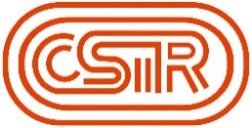 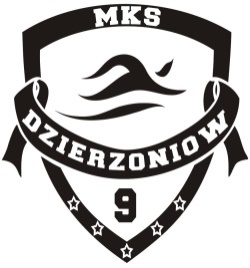 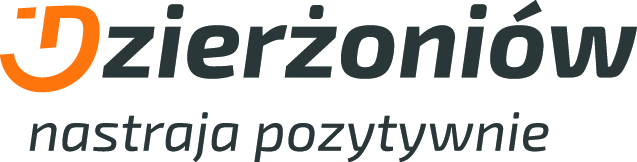 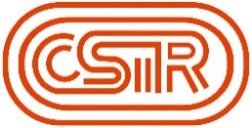 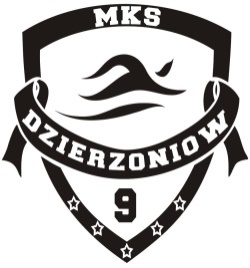 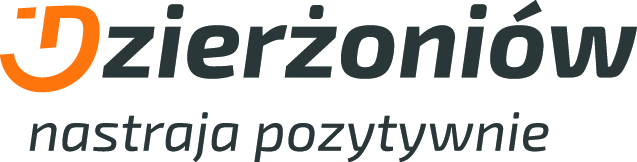 W sobotę 2 grudnia 2017 roku na Basenie Krytym w Dzierżoniowie odbyły się Andrzejkowe Zawody Pływackie. Do rywalizacji zgłosiło się łącznie 266 młodych pływaków, którzy reprezentowali 21 klubów pływackich m.in. z Wrocławia, Jeleniej Góry, Kudowy Zdrój, Legnicy, Świdnicy, Bolesławca, Bielawy oraz gospodarza imprezy czyli MKS-u „Dziewiątki” Dzierżoniów. Uczestnicy, w zależności od kategorii wiekowej (roczniki 2008, 2009, 2010, 2011 i młodsi) mieli do pokonania dystans 25 lub 50 metrów 4 stylami (dowolny, grzbietowy, klasyczny, motylkowy). Młodzi pływacy z roczników 2008 i 2009 mogli wziąć udział w dwóch konkurencjach do wyboru. Dzieci z rocznika 2010 startowały w stylu grzbietowym, natomiast najmłodsi zawodnicy stylem dowolnym.Najlepszych 6 zawodników i zawodniczek z każdej kategorii otrzymało dyplom, natomiast zawodnicy z miejsc I-III dodatkowo medale oraz nagrody rzeczowe.Przyznano także puchar dla klubu, który zdobył najwięcej punktów w klasyfikacji drużynowej, a został nim Klub Sportowy „Balti” Bielawa.Poniżej znajdują się nazwiska medalistów, natomiast szczegółowe wyniki można znaleźć na stronie www.hotelosir.plOrganizatorami imprezy byli Ośrodek Sportu i Rekreacji w Dzierżoniowie oraz Klub Pływacki MKS „Dziewiątka” Dzierżoniów, a współfinansowana była ona ze środków Gminy Miejskiej Dzierżoniów w ramach realizowanego Programu Rozwoju Społecznego na lata 2015-2020.Wyniki:25 metrów stylem motylkowym dziewczęta rocznik 200825 metrów stylem motylkowym chłopcy rocznik 200825 metrów stylem dowolnym dziewczęta rocznik 2011 i młodsze25 metrów stylem dowolnym chłopcy rocznik 2011 i młodsi25 metrów stylem grzbietowym dziewczęta rocznik 201025 metrów stylem grzbietowym chłopcy rocznik 201025 metrów stylem grzbietowym dziewczęta rocznik 200925 metrów stylem grzbietowym chłopcy rocznik 200950 metrów stylem grzbietowym dziewczęta rocznik 200850 metrów stylem grzbietowym chłopcy rocznik 200825 metrów stylem klasycznym dziewczęta rocznik 200925 metrów stylem klasycznym chłopcy rocznik 200950 metrów stylem klasycznym dziewczęta rocznik 200850 metrów stylem klasycznym chłopcy rocznik 200825 metrów stylem dowolnym dziewczęta rocznik 200925 metrów stylem dowolnym chłopcy rocznik 200950 metrów stylem dowolnym dziewczęta rocznik 200850 metrów stylem dowolnym chłopcy rocznik 2008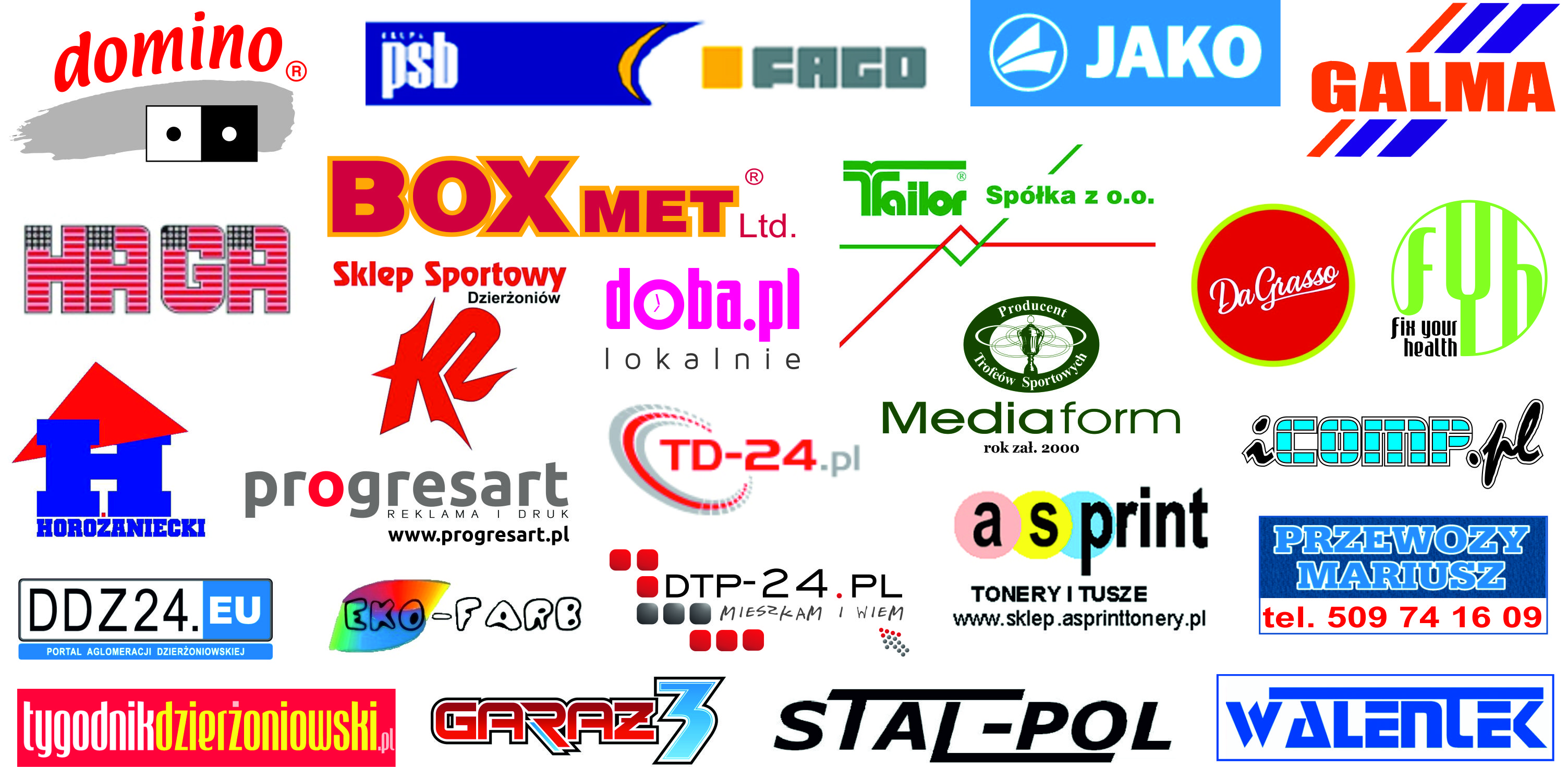 MiejsceNazwisko i imięKlubCzas1ŁYŚ ANTONINAKS BALTI BIELAWA17,692RASZEWSKA WIKTORIAKS OSIR BIELAWA18,843KOCHAŃSKA ALEKSANDRAUKS KROŚNICKA PRZYSTAŃ20,25MiejsceNazwisko i imięKlubCzas1PASTOR BARTOSZKS CHAMPION LEGNICA18,522KUDŁATY JAKUBSSP 72 WROCŁAW20,943OTROCKI WITOLDKS BALTI BIELAWA22,00MiejsceNazwisko i imięKlubCzas1PARACIEJ NATASZAKS BALTI BIELAWA25,912JABŁOŃSKA JULIASWIM TEAM NOWA RUDA27,123JANICKA WERONIKASPORT-TUR KUDOWA ZDRÓJ29,66MiejsceNazwisko i imięKlubCzas1TOMCZYK DAWIDKS OSIR BIELAWA24,062RZOŃCA KACPERSPORT-TUR KUDOWA ZDRÓJ26,373WÓJCIK HUBERTTORPEDA OLEŚNICA30,27MiejsceNazwisko i imięKlubCzas1OLSCHOWKA JULIASPORT-TUR KUDOWA ZDRÓJ22,692PRZYBYSZEWSKA ALICJAKS BALTI BIELAWA23,253RYNOWIECKA HANNASPORT-TUR KUDOWA ZDRÓJ24,67MiejsceNazwisko i imięKlubCzas1BERNACIK FILIPKS OSIR BIELAWA23,392CYBART JANSWIM TEAM BIELAWA23,403TRUSEWICZ KONSTANTYKS JUST SWIM JELENIA GÓRA23,52MiejsceNazwisko i imięKlubCzas1MODRZEWSKA KINGASWIM TEAM BIELAWA22,002CALIŃSKA LENASSP 72 WROCŁAW22,223KUKUŁKA OLGASWIM TEAM BIELAWA23,19MiejsceNazwisko i imięKlubCzas1BRAM MAKSYMILIANUKS OXPRESS BOLESŁAWIEC21,282POPOWICZ FILIPMKS 9 DZIERŻONIÓW22,233KADEJ JAKUBSSP 72 WROCŁAW22,40MiejsceNazwisko i imięKlubCzas1ZHURAVEL POLINAWKS ŚLĄSK WROCŁAW41,122SIĘBIDA EMILIAKP HARPUN OSIECZNICA49,183URBANOWICZ HANNAWKS ŚLĄSK WROCŁAW49,73MiejsceNazwisko i imięKlubCzas1BEDNARZ JAKUBKS BALTI BIELAWA47,602SZUSTER OSKARMKS 9 DZIERŻONIÓW48,133GOŹDZIEWSKI JAKUBSSP 72 WROCŁAW49,95MiejsceNazwisko i imięKlubCzas1KRAWCZYK MILENAKP HARPUN OSIECZNICA24,792KŁOKOWSKA AMELIAUKS MARATOŃCZYK OSTRÓW WLKP25,193SIOŁKOWSKA MARCELINAUKS OXPRESS BOLESŁAWIEC26,04MiejsceNazwisko i imięKlubCzas1SZUBA MAREKSPORT-TUR KUDOWA ZDRÓJ26,642SADEK FRANCISZEKAQUAPARK WROCŁAW27,033CZERWONKA GABRIELKS OSIR BIELAWA29,47MiejsceNazwisko i imięKlubCzas1KOPERA GAJAMKS 9 DZIERŻONIÓW49,202WOŁKOWSKA ZUZANNASSP 72 WROCŁAW51,193CHILARSKA ZOFIASPORT-TUR KUDOWA ZDRÓJ52,18MiejsceNazwisko i imięKlubCzas1RADZIKOWSKI SZYMONWKS ŚLĄSK WROCŁAW51,451BATOR KACPERMKS 9 DZIERŻONIÓW51,453PASTOR BARTOSZKS CHAMPION LEGNICA51,59MiejsceNazwisko i imięKlubCzas1DURLIK ALEKSANDRAMKP ATOL OLEŚNICA18,702KRAWCZYK MILENAKP HARPUN OSIECZNICA18,723MODRZEWSKA KINGASWIM TEAM BIELAWA18,97MiejsceNazwisko i imięKlubCzas1SADEK FRANCISZEKAQUAPARK WROCŁAW17,842POPOWICZ FILIPMKS 9 DZIERŻONIÓW18,873KADEJ JAKUBSSP 72 WROCŁAW19,56MiejsceNazwisko i imięKlubCzas1ŁYŚ ANTONINAKS BALTI BIELAWA38,852RASZEWSKA WIKTORIAKS OSIR BIELAWA39,413ZHURAVEL POLINAWKS ŚLĄSK WROCŁAW41,40MiejsceNazwisko i imięKlubCzas1BUDZIK BARTOSZKP HARPUN OSIECZNICA36,962ŚMIAŁOWSKI BORYSMKS 11 JELENIA GÓRA39,133RADZIKOWSKI SZYMONWKS ŚLĄSK WROCŁAW39,35